                                                                    Centrum voľného času, Slovenská 46, 056 01 Gelnica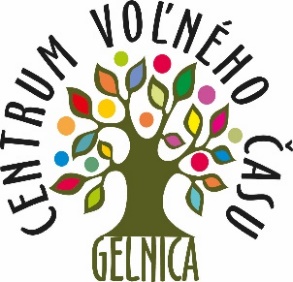                                                                         VÝSLEDKOVÁ  LISTINA                                                            PYTAGORIÁDA – OKRESNÉ KOLOKategória P3Ďalší riešitelia: Šimon Kandra, Alžbeta Mackovjaková, Zuzana Vaškovičová, Damián Petrík, Marek Bucher, Simona Bučková, Natália Matijová, Patrik Král, Šimon Šimoňák, Simona Petkáčová, Ema Papcunová, Nikolas Jardek, Adam Klekner, Michal Nalevanko, Bianka Ščurková, Peter Bednár, Bianka HruškováKategória P4Ďalší riešitelia: Lillian Zara Rejdovjanová, Ester Faust Liptáková, Lukáš Čech, Patrik Gula, Kristián KočikKategória P5Ďalší riešitelia: Ivana Lešková, Tomáš Pokuta, Alexandra Turčaniková, Diana Bikárová, Tomáš Priščák, Dominik Zniszczol, Nela Betegová, Gregor OndíkKategória P6Ďalší riešitelia: Oliver Petráš, Veronika Jakubišinová, Matúš Pinčák, Laura Bodnárová, Diana Priščáková, Laura Šmidová, Nella Kandrová, Eduard Sentandráši, Dávid Plencner, Dávid Plachetka, Lenka Plachetková, Sofia Petra Plachetková, Patrik Benko, Júlia Kropková, Dominika Gordanová, Lucas Opemčák, Kristína Vilčková, Daniel Keruľ, Marián Gečei, Daniel Grega, Tomáš Cabúk, Lukáš Purz, Matúš Húsenica, Liliana Slovinská  Kategória P7Ďalší riešitelia: Sára Straková, Natália Mackovjaková, Barbora Konečná, Katarína Nalevanková, Matej Mackovjak, Samuel Čudek, Viktória Kostelníková, Marek Hradiský, Miriam Olejárová, Simona Schneiderová, Sofia Raganová, Veronika Kušnírová, Ema Papcunová, Petra Gregová, Zuzana Chovancová, Nina Gregová, Petra TomaškováKategória P8Ďalší riešitelia: Matúš Fox, Laura Plachetková, Lucia Plachetková, Kristián PlachetkaV Gelnici, 31. 3. 2022								Mgr. Kamil Petrík										   CVČ Gelnica MiestoMeno a priezviskoŠkolaBodypríkladyBody za časBody SpoluŽiaka pripravoval1.Daniel BurčákZŠsMŠ Helcmanovce12820Ing. L. Šariská2. - 3.Richard PribičkoZŠsMŠ Margecany10717Mgr. V. Labaničová2. - 3.Marko MitríkZŠsMŠ Margecany10717Mgr. V. Labaničová4.Natália GaľováZŠsMŠ Helcmanovce12416Ing. L. Šariská5.Jasmin KaľavskáZŠsMŠ Margecany11516Mgr. V. Labaničová6.Stella NovákováZŠsMŠ Margecany10515Mgr. V. Labaničová7.Emil ZimmermannZŠ Kluknava13013Mgr. J. Balčáková8.Lukáš MitríkZŠ Jaklovce10313Mgr. K. Korfantová9.Filip PapcunZŠ Kluknava11011Mgr. J. BalčákováMiestoMeno a priezviskoŠkolaBodypríkladyBody za časBody SpoluŽiaka pripravoval1.Alfréd Martin KrajňákZŠsMŠ Margecany13821Mgr. I. Bednárová2.Nicol BujnovskáZŠsMŠ Helcmanovce111021Ing. L. Šariská3.Mikuláš BarnaZŠsMŠ Smolník13720Mgr. Z. Kravcová4.Nela SchriffelováZŠsMŠ Prakovce12820Mgr. I. Furimská5.Jasmin NovotnáZŠ Švedlár15318Mgr. D. Bujnovská6.František MackovjakZŠsMŠ Margecany12618Ivana Bednárová7.-9.Maximilián MalákZŠ Švedlár15217Mgr. D. Bujnovská7.-9.Martin TirpákZŠsMŠ V. Folkmar15217Mgr. L. Gregová7.-9.Noemi DzurováZŠ Švedlár15217Mgr. D. Bujnovská10.-11.Tomáš StoklasZŠsMŠ Prakovce12517Mgr. I. Furimská10.-11.Nela MalákováZŠsMŠ Margecany12517Mgr. I. Bednárová12.Veronika MiženkováZŠsMŠ Margecany11617Mgr. I. Bednárová13.-14.Liliana PlachetkováZŠ Švedlár14216Mgr. M. Zubaľ13.-14.Miroslav DirdaZŠ Švedlár14216Mgr. M. Zubaľ15.-18.Saskia SlatkovskáZŠsMŠ Helcmanovce13316Ing. Šariská15.-18.Marek PlachetkaZŠ Švedlár13316Mgr. M. Zubaľ15.-18.Sára KellnerováZŠ Švedlár13316Mgr. D. Bujnovská15.-18.Vivienne Sarah VargováZŠ Gelnica13316Mgr. E. Hritz19.-20.Jakub ZahornackýZŠsMŠ Margecany10616Mgr. I. Bednárová19.-20.Pavel SakáčZŠsMŠ Helcmanovce10616Ing. L. Šariská21.Natália BendíkováZŠ Švedlár14115Mgr. M. Zubaľ22.Zoe Zara KorfantováZŠ Gelnica12315Mgr. E. Hrtiz23.Dominik ZimmermannZŠ Kluknava11314Mgr. M. Čechová24.Ondrej FabriciZŠsMŠ V. Folkmar10414Mgr. L. GregováMiestoMeno a priezviskoŠkolaBodypríkladyBody za časBody SpoluŽiaka pripravoval1.Martin LeškoZŠsMŠ V. Folkmar12517Mgr. Š. Slatkovský2.-4.Tamara MriglotováZŠ Gelnica11213Ing. D. Bakošová2.-4.Katarína VozárováZŠ Gelnica11213Mgr. Z. Vargová2.-4.Marek MackoZŠ Gelnica11213Mgr. Z. Vargová5.Noemi RingošováZŠ Kluknava10212Ing. E. Nalevanková6.Lenka TomaškováZŠsMŠ Veľký Folkmar10111Mgr. Š. Slatkovský7.Sára TakáčováZŠ Jaklovce10010Mgr. A. TomaščinováMiestoMeno a priezviskoŠkolaBodypríkladyBody za časBody SpoluŽiaka pripravoval1.Stela ChovanováZŠsMŠ V. Folkmar11213Mgr. M. Kandrová2.Nikolas VaščákZŠ Jaklovce10313Mgr. A. Tomaščinová3.Filip FerencZŠ Kluknava10010Mgr. A. GregováMiestoMeno a priezviskoŠkolaBodypríkladyBody za časBody SpoluŽiaka pripravoval1.Šimon NalevankoZŠ Jaklovce141024PaedDr. J. Miklušová2.Jakub TomaškoZŠ Jaklovce11213PaedDr. K. MiklušováMiestoMeno a priezviskoŠkolaBodypríkladyBody za časBody SpoluŽiaka pripravoval1.Marta MervováZŠ Gelnica13114Mgr. G. Macková